http://www.pingyao.gov.cn/zwgk/bmxxgkml/zfbm1/40zfhcxjsglj/fdzdgknr37/zfcxbjwj40zfhcxjsglj/zfcxjsjbmwj/content_141481炉具网讯：近日，山西晋中平遥县人民政府办公室关于印发平遥县2022年清洁取暖改造实施方案的通知指出，2022年平遥县计划完成清洁取暖改造14219户，150万平方米，采取集中供热、煤改电、生物质蒸汽、太阳能蓄热等多种清洁取暖改造模式。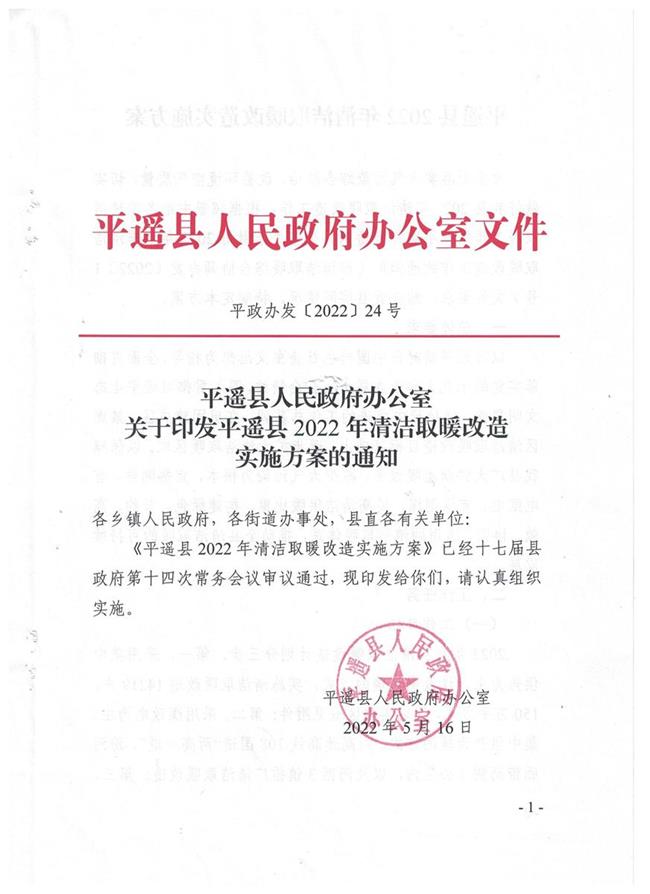 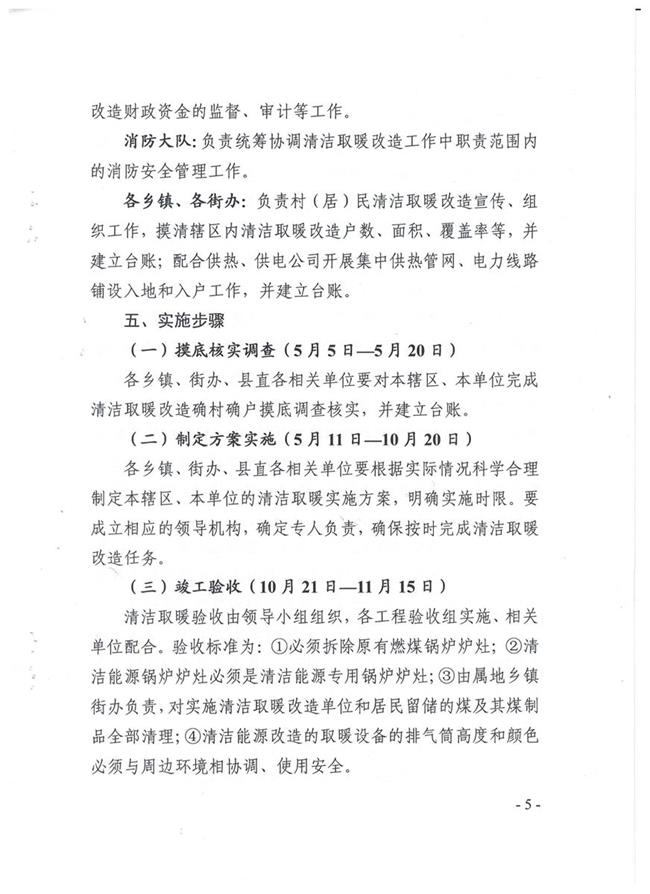 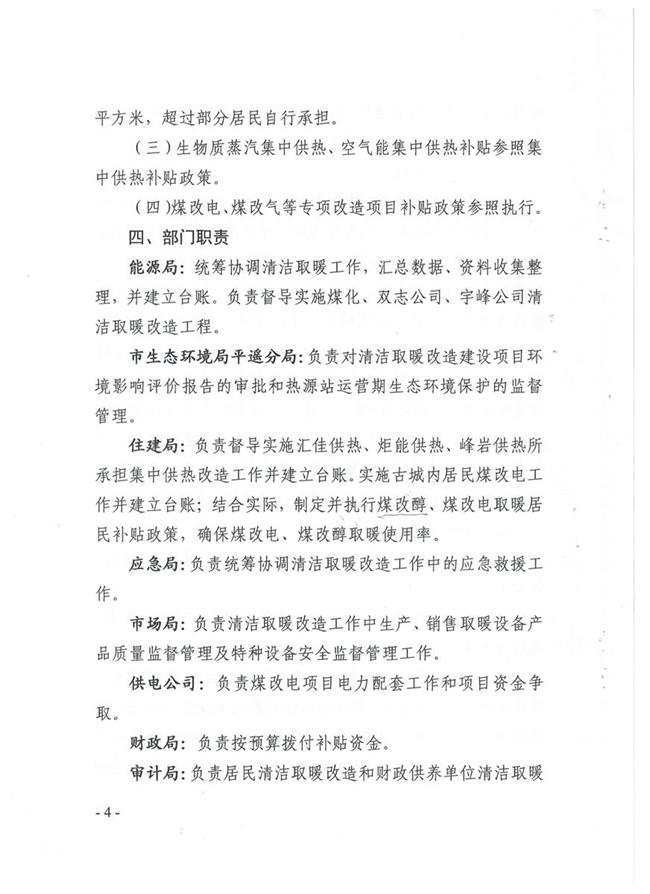 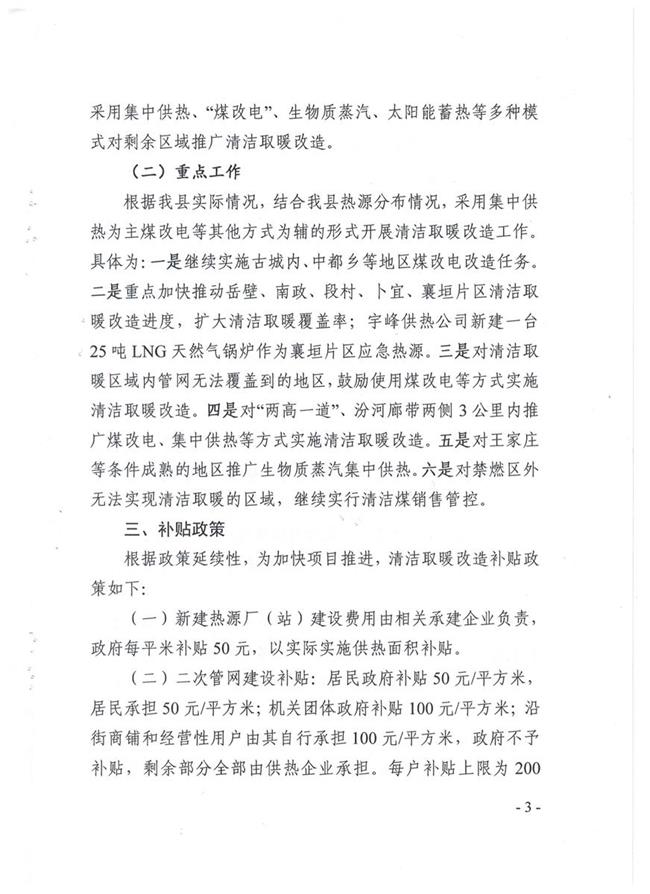 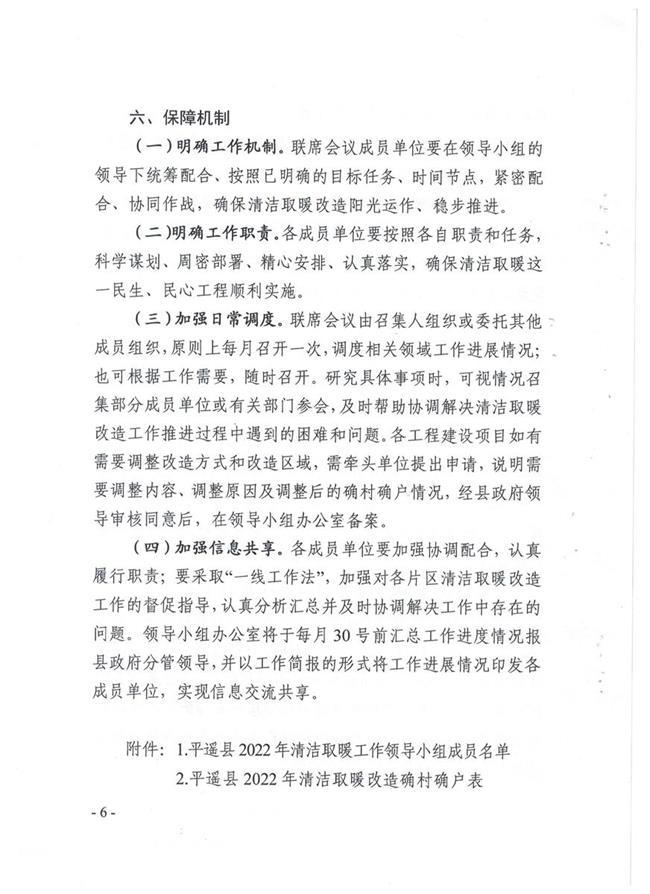 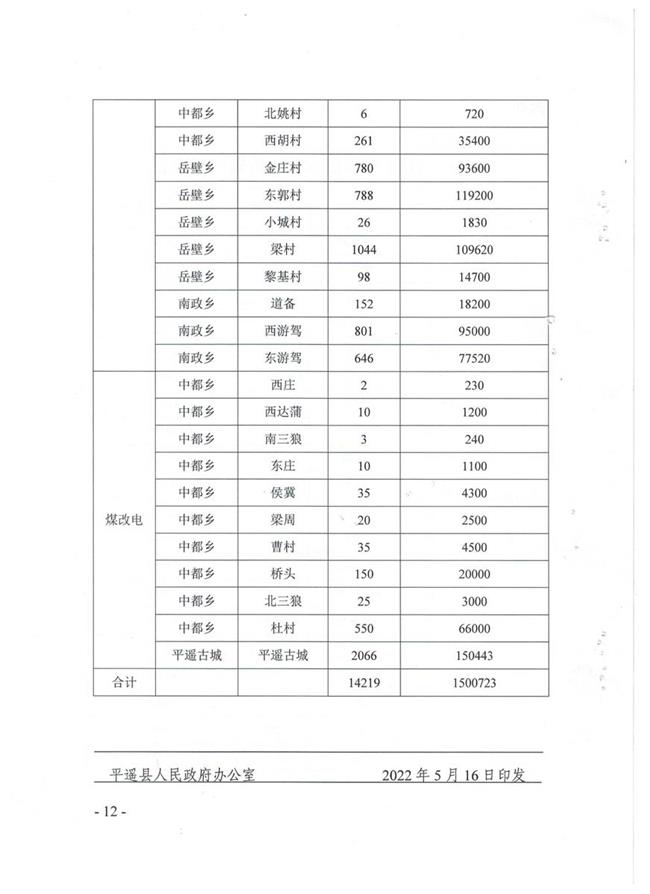 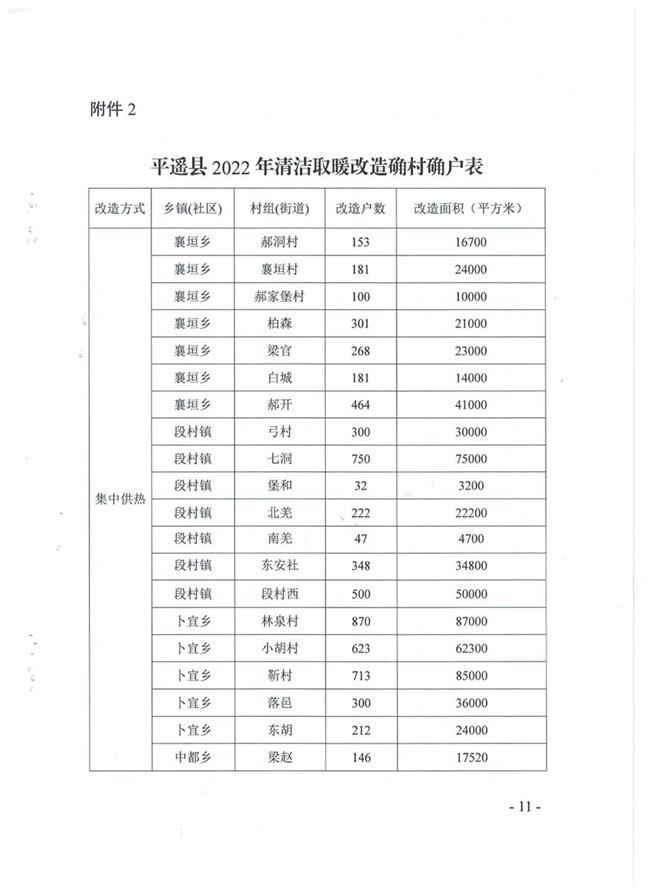 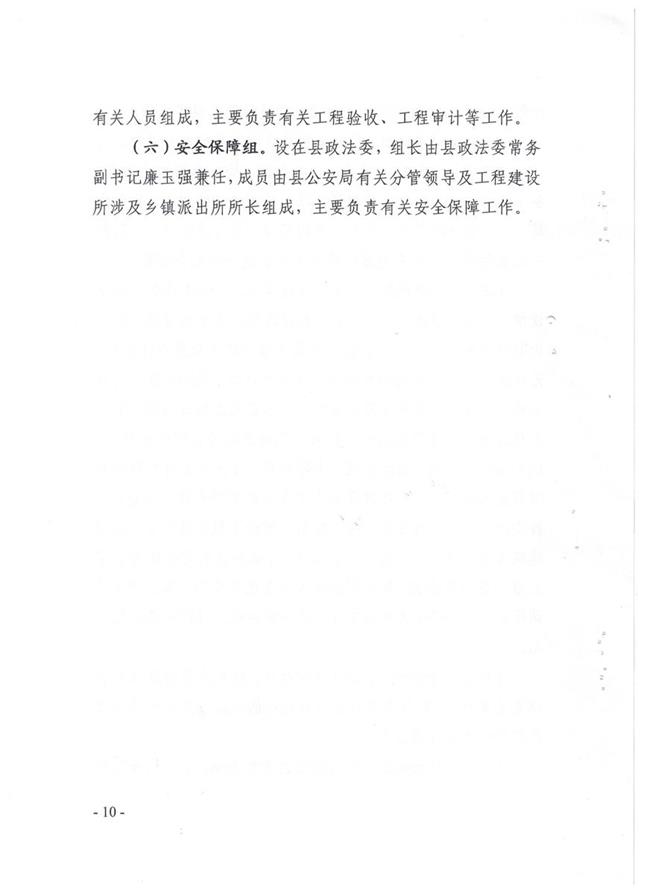 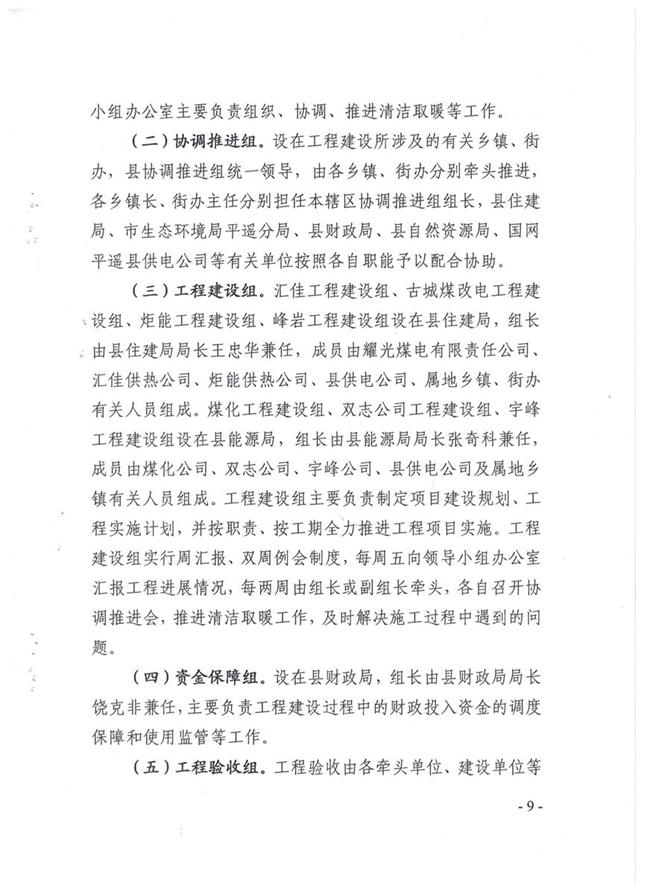 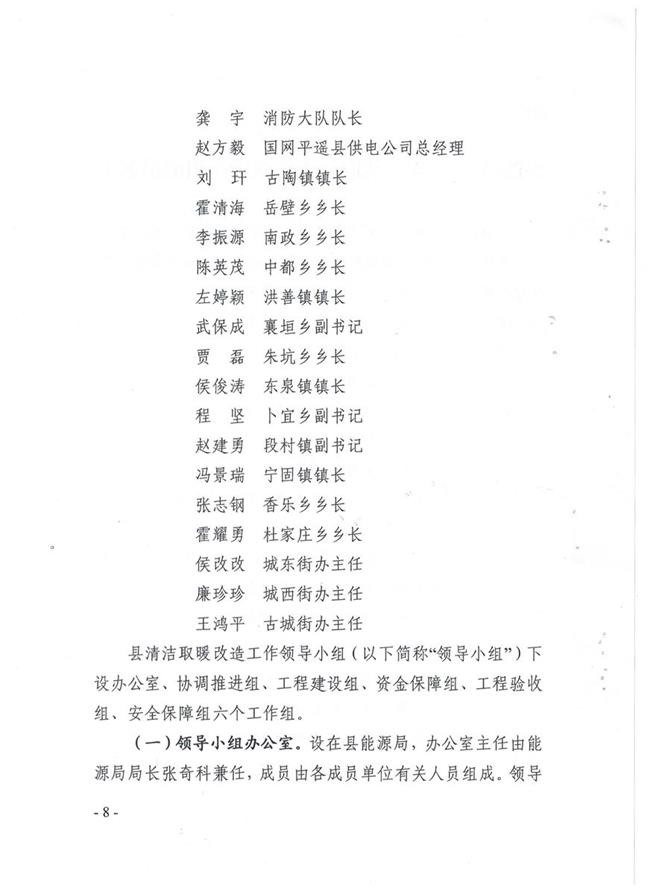 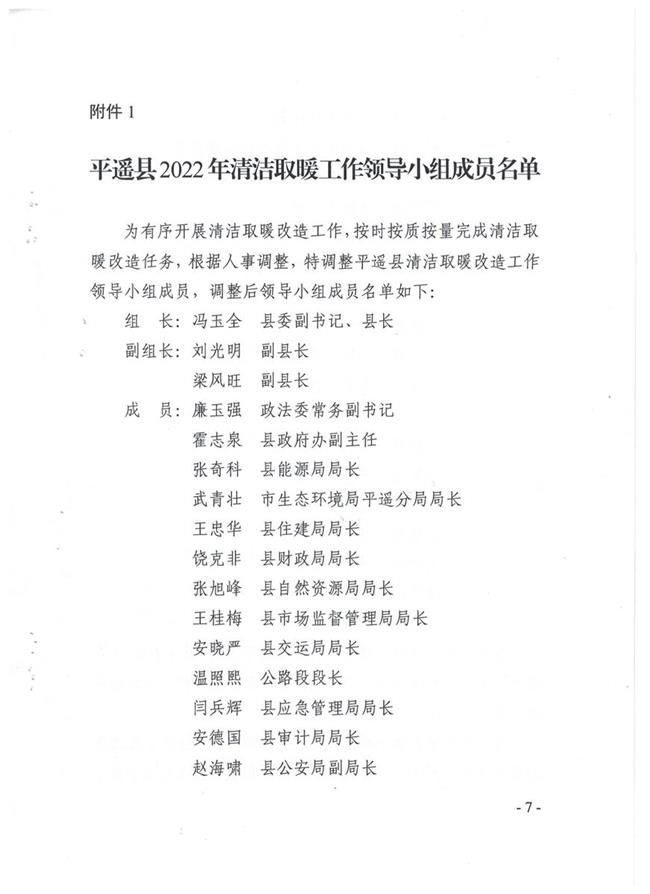 